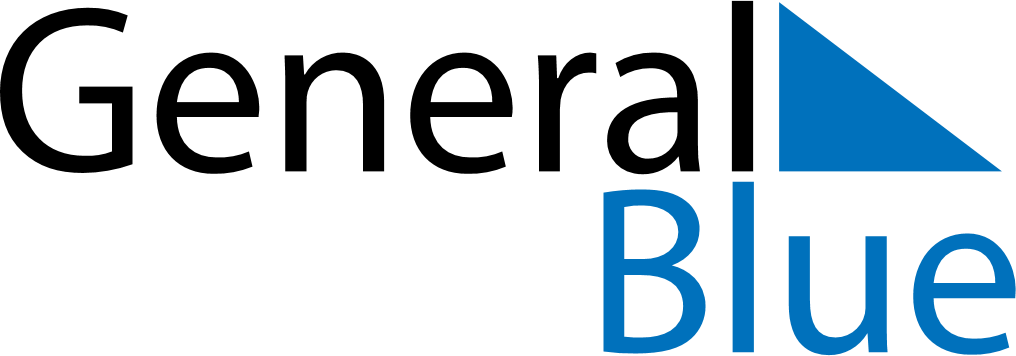 April 2024April 2024April 2024April 2024April 2024April 2024Yarrawonga, Victoria, AustraliaYarrawonga, Victoria, AustraliaYarrawonga, Victoria, AustraliaYarrawonga, Victoria, AustraliaYarrawonga, Victoria, AustraliaYarrawonga, Victoria, AustraliaSunday Monday Tuesday Wednesday Thursday Friday Saturday 1 2 3 4 5 6 Sunrise: 7:29 AM Sunset: 7:10 PM Daylight: 11 hours and 41 minutes. Sunrise: 7:30 AM Sunset: 7:09 PM Daylight: 11 hours and 38 minutes. Sunrise: 7:30 AM Sunset: 7:07 PM Daylight: 11 hours and 36 minutes. Sunrise: 7:31 AM Sunset: 7:06 PM Daylight: 11 hours and 34 minutes. Sunrise: 7:32 AM Sunset: 7:04 PM Daylight: 11 hours and 32 minutes. Sunrise: 7:33 AM Sunset: 7:03 PM Daylight: 11 hours and 29 minutes. 7 8 9 10 11 12 13 Sunrise: 6:34 AM Sunset: 6:01 PM Daylight: 11 hours and 27 minutes. Sunrise: 6:35 AM Sunset: 6:00 PM Daylight: 11 hours and 25 minutes. Sunrise: 6:35 AM Sunset: 5:59 PM Daylight: 11 hours and 23 minutes. Sunrise: 6:36 AM Sunset: 5:57 PM Daylight: 11 hours and 21 minutes. Sunrise: 6:37 AM Sunset: 5:56 PM Daylight: 11 hours and 18 minutes. Sunrise: 6:38 AM Sunset: 5:55 PM Daylight: 11 hours and 16 minutes. Sunrise: 6:39 AM Sunset: 5:53 PM Daylight: 11 hours and 14 minutes. 14 15 16 17 18 19 20 Sunrise: 6:40 AM Sunset: 5:52 PM Daylight: 11 hours and 12 minutes. Sunrise: 6:40 AM Sunset: 5:51 PM Daylight: 11 hours and 10 minutes. Sunrise: 6:41 AM Sunset: 5:49 PM Daylight: 11 hours and 8 minutes. Sunrise: 6:42 AM Sunset: 5:48 PM Daylight: 11 hours and 6 minutes. Sunrise: 6:43 AM Sunset: 5:47 PM Daylight: 11 hours and 3 minutes. Sunrise: 6:44 AM Sunset: 5:46 PM Daylight: 11 hours and 1 minute. Sunrise: 6:45 AM Sunset: 5:44 PM Daylight: 10 hours and 59 minutes. 21 22 23 24 25 26 27 Sunrise: 6:45 AM Sunset: 5:43 PM Daylight: 10 hours and 57 minutes. Sunrise: 6:46 AM Sunset: 5:42 PM Daylight: 10 hours and 55 minutes. Sunrise: 6:47 AM Sunset: 5:41 PM Daylight: 10 hours and 53 minutes. Sunrise: 6:48 AM Sunset: 5:39 PM Daylight: 10 hours and 51 minutes. Sunrise: 6:49 AM Sunset: 5:38 PM Daylight: 10 hours and 49 minutes. Sunrise: 6:50 AM Sunset: 5:37 PM Daylight: 10 hours and 47 minutes. Sunrise: 6:50 AM Sunset: 5:36 PM Daylight: 10 hours and 45 minutes. 28 29 30 Sunrise: 6:51 AM Sunset: 5:35 PM Daylight: 10 hours and 43 minutes. Sunrise: 6:52 AM Sunset: 5:34 PM Daylight: 10 hours and 41 minutes. Sunrise: 6:53 AM Sunset: 5:33 PM Daylight: 10 hours and 39 minutes. 